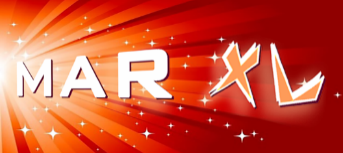  IIBetsy Andrews –  Show Manager – 115 Earle Branch Rd. – Centreville, MD 21617 – fpmvendetta@yahoo.com    Hello!  Thank you for entering the 42nd Annual Mid-Atlantic Regional Horse Show.  Two big changes for this year include swapping OF and CM/AR/Performance days.  As the OF day tends to run long, this will now be on Saturday as there is more flexibility with being in the hall later.  Also, as entries are dwindling in performance, classes were combined and sections eliminated.  With only one ring needed, this frees up a ring for other sections to run.This year, we are celebrating international artists with sections for both models finished by international artists and those sculpted by international artists.  Also included is a section for CM Maureen Love models – as I enjoy seeing those pieces.  These classes are on Sunday.On Saturday, we are continuing with classes for select molds by Chris Hess.  It’s a slightly different selection of classes, and they will be divided into those that were in production no later than 1976 and those in production after.  There are a few restrictions as well.At this time, almost all divisions/sections are covered!  Saturday, I am looking for an OF Plastic Stone judge.  Sunday is in need of more judges:  CM Mini, CM Halter, AR Mini, AR Halter, AR/CM Exotic Fantasy/Etc., and Sculptures by International Artists.  As there are many divisions/sections, please consider not showing in one and judging it instead.  Also needed are a couple more people to help with Jackpot classes both days.  Please consider volunteering!  That’s the one way to keep the show keep going.  Please check the website to see what divisions/sections are still open.  (http://woodlandfarm1976.weebly.com)  Most are small and wouldn’t take up too much time.The initials that you should use on your tags are listed on the website – as well as what day you are participating and table space requested.  Please review this information to make sure it is correct, and use the initials listed there on all tags; many of you have similar initials, and if you use only those of your first and last name, they may be the same as another fellow shower.  It’s fine to have your full name listed on the tag as well, but your initials MUST be on them.  Region 10 tags are accepted as long as they have all the required information on them, INCLUDING YOUR ASSIGNED INITIALS.  Judges will leave the owner blank if you just have your name listed – too much to write and those who type results have to figure out what the initials are.Donations are being accepted to the auction and raffle, please contact me if you’d like to donate.  We have a few – and could use more.  If photos are available, I will be placing them on the website soon and will continue to update as more come available. If you have a quick question about , please email me at:   FPMVendetta@yahoo.com.  Please don’t panic if you don’t hear back from me right away – I’m not on email anywhere near 24/7.  Email is not always checked on weekends, and even during the week it might take a day or two to get back to you.   That’s it for now.  I’ll send out a “pre-show” letter the week before  with any updates.  Also check the website for updates.  Looking forward to seeing you in March!Betsy